1	Базовая информацияВАСЭ-16 (Хаммамет, 25 октября – 3 ноября 2016 г.) утвердила 61 новую или пересмотренную Резолюцию. С тем чтобы отслеживать выполнение такого большого числа Резолюций, БСЭ сохранило порядок, применявшийся в предыдущем исследовательском периоде 2013–2016 годов (см. https://www.itu.int/en/ITU-T/wtsa16/Documents/WTSA-Action-Plan/WTSA-ActionPlan-201609.zip и WTSA-16 Doc.35 - WTSA-12 Action Plan), и разработало и поддерживало новый План действий ВАСЭ как инструмент мониторинга и отчетности на исследовательский период 2017–2021 годов.2	РезюмеВ Плане действий на исследовательский период 2017–2021 годов перечисляются 375 мероприятий, связанные с ними обязанности, необходимые меры по сотрудничеству, отчеты и состояние дел на текущий момент.К настоящему документу имеются два прилагаемых документа:–	документ в формате WORD, в котором содержится отчет о ходе выполнения;–	электронная таблица в формате EXCEL, где показан статус выполнения каждого мероприятия и приведены статистические данные.Примечание. – По ячейкам с маленьким красным треугольником в верхнем правом углу имеется замечание. При перемещении курсора по ячейке появится текст замечания. Замечание по каждой ячейке "Необходимые действия" представляет собой выдержку из постановляющей части Резолюции.Отчет в формате WORD основан на Документе WTSA-16 C 0035, который является окончательной версией Плана действий на исследовательский период 2013–2016 годов, представленной ВАСЭ-16, и был обновлен для учета дальнейшей работы с сентября 2016 года.Электронная таблица EXCEL дает возможность отображения всех мероприятий на одном листе или сортировки их по любому из столбцов, например по необходимым действиям БСЭ или по необходимости представления отчета Совету и т. п. В таблице также используются цвета для отражения статуса завершения мероприятий. В таблице EXCEL показывается выполнение мероприятий в цифрах:–	вкратце: в План действий включены 375 подробных мероприятий по 61 Резолюции ВАСЭ-16;–	БСЭ/Директор БСЭ отвечают за 215 мероприятий, a Члены отвечают за 162 мероприятия.В различных пунктах разделов решает и поручает в Резолюциях 40, 44, 55, 64, 65, 68, 69, 72, 73, 89 ВАСЭ и в Резолюции 102 ПК требуется представление Директором БСЭ отчета ВАСЭ-20. Эти отчеты Директора БСЭ указываются в Плане действий ВАСЭ по следующим мероприятиям, см обзор в Таблице 1:Таблица 1 – Отчеты Директора БСЭ по Резолюциям3	Оценка выполнения Резолюций ВАСЭВ Резолюции 83 ВАСЭ-16 Директору БСЭ поручается проводить оценку выполнения Резолюций ВАСЭ всеми заинтересованными сторонами.В Плане действий статус мероприятий подразделяется на четыре вида в зависимости от степени выполнения:•	Завершено: мероприятие считается завершенным и достигшим своих целей.•	Продолжается планомерно с достижением промежуточных целей: мероприятие успешно осуществляется в соответствии с данными по достижению целей.•	Продолжается: как правило, мероприятие рассматривается, но для дальнейшей работы или для отчетности требуется дополнительное время и усилия, либо ожидается начало работы.•	Меры не принимаются/требуется внимание: по мероприятию не достигнут необходимый прогресс и необходимо обратить внимание.На 18 января 2022 года:–	39 мероприятий (10% от общего числа) представляют собой разовые действия с поддающимися измерению показателями/критериями, полностью осуществлены и могут считаться завершенными.–	331 мероприятие (88%) осуществляется планомерно, достигнут определенный/некоторый/значительный прогресс или достигнуты промежуточные цели.–	7 мероприятий (2%) осуществляются/ожидают осуществления планомерно.–	0 мероприятий (0%) определены как те, по которым не ведется деятельность или которые требуют внимания.Следует отметить, что в прилагаемой электронной таблице приводятся более подробные статистические данные по статусу мероприятий в отношении ответственности БСЭ/Директора БСЭ и Членов.Прилагаемые документы: 21	План действий ВАСЭ-16 V1.1 – отчет о ходе работы в формате WINWORD2	План действий ВАСЭ-16 V1.1 – электронная таблица в формате EXCEL.______________Всемирная ассамблея по стандартизации 
электросвязи (ВАСЭ-20)
Женева, 1–9 марта 2022 года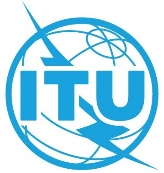 Документ 34-R18 января 2022 годаОригинал: английскийДиректор БСЭДиректор БСЭПлан действий, относящийся к резолюциям И МНЕНИЮ ВАСЭ-16 
и отчетам директора бсэ для ВАСЭ-20 по резолюциям 40, 44, 55, 64, 65, 68, 69, 72, 73, 89 ВАСЭ и резолюции 102 пкПлан действий, относящийся к резолюциям И МНЕНИЮ ВАСЭ-16 
и отчетам директора бсэ для ВАСЭ-20 по резолюциям 40, 44, 55, 64, 65, 68, 69, 72, 73, 89 ВАСЭ и резолюции 102 пкРезюме:Для контактов:г-н Martin Ойхнер 
(Martin Euchner)
БСЭ, руководитель программы ВАСЭ Тел.:	+41 79 592 4688
Эл. почта:	martin.euchner@itu.intРезолюцииУказание на представление отчета Директора:Резолюция 1 (Пересм. Хаммамет, 2016 г.)
Правила процедуры Сектора стандартизации электросвязи МСЭСм. WTSA-C28Резолюция 40 (Пересм. Хаммамет, 2016 г.)
Регуляторные аспекты работы Сектора стандартизации электросвязи МСЭМероприятие 40-02 ВАСЭРезолюция 44 (Пересм. Хаммамет, 2016 г.)
Преодоление разрыва в стандартизации между развивающимися и развитыми странамиМероприятие 44-36 ВАСЭРезолюция 55 (Пересм. Хаммамет, 2016 г.)
Содействие гендерному равенству в деятельности Сектора стандартизации электросвязи МСЭМероприятие 55-05 ВАСЭРезолюция 64 (Пересм. Хаммамет, 2016 г.)
Распределение адресов протокола Интернет и содействие переходу к IPv6 и его внедрениюМероприятие 64-09 ВАСЭРезолюция 65 (Пересм. Хаммамет, 2016 г.)
Информация о доставке номера вызывающего абонента, идентификации линии вызывающего абонента и идентификации происхожденияМероприятие 65-03 ВАСЭРезолюция 68 (Пересм. Хаммамет, 2016 г.)
Возрастающая роль отраслевых организаций в Секторе стандартизации электросвязи МСЭМероприятие 68-04 ВАСЭРезолюция 69 (Пересм. Хаммамет, 2016 г.)
Доступ к ресурсам интернета и электросвязи/информационно-коммуникационных технологий и их использование
на недискриминационной основеМероприятие 69-04 ВАСЭРезолюция 72 (Пересм. Хаммамет, 2016 г.)
Важность измерений и оценки, связанных с воздействием электромагнитных полей на человекаМероприятие 72-08 ВАСЭРезолюция 73 (Пересм. Хаммамет, 2016 г.)
Информационно-коммуникационные технологии, окружающая среда и изменение климатаМероприятие 73-20 ВАСЭРезолюция 89 (Хаммамет, 2016 г.)
Содействие использованию информационно-коммуникационных технологий для сокращения разрыва в охвате финансовыми услугамиМероприятие 89-04 ВАСЭРезолюция 102 (Пересм. Дубай, 2018 г.)
Роль МСЭ в вопросах международной государственной политики, касающихся интернета и управления ресурсами интернета, включая наименования доменов и адресаВключен в мероприятие 64-09 ВАСЭ(см. Рез. 102 ПК пункт 102-07)